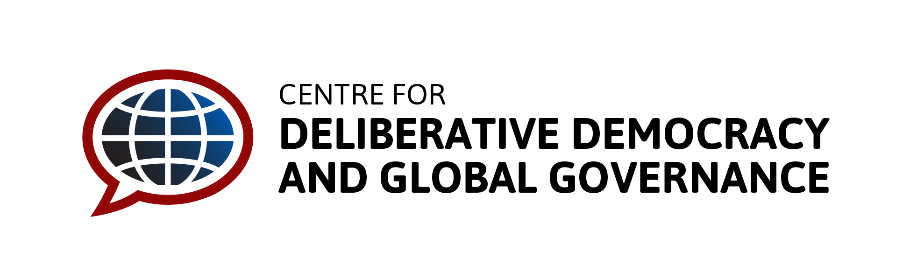 Deliberative Democracy Summer School7-9 February 2024University of CanberraAPPLICATION FORMPlease submit the completed form to our research assistant, Matthew Harris at matthew.harris@canberra.edu.au by 30 June 2023. For questions, please contact the summer school convenor, Hans Asenbaum at hans.asenbaum@canberra.edu.au. Name Institutional Affiliation Stage of PhDe.g. first year, final year, just submitted dissertation Title of PresentationAbstract[Up to 300 words] Short bio[Less then 300 words]Short statement of purpose[In less than 300 words, tell us why you would like to take part in the summer school] List of relevant publications[Aside from journal articles, you may include book chapters, reports, op-eds, blog posts, and other creative outputs]Are you applying for a travel grant? Yes NoIf yes, please make a case for funding[Up to 300 words]